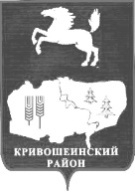 АДМИНИСТРАЦИЯ КРИВОШЕИНСКОГО РАЙОНАПОСТАНОВЛЕНИЕ 05.11.2019	     № 678с. КривошеиноТомской областиОб утверждении муниципальной программы «Информационная политика и работа с общественностью муниципальногообразования Кривошеинский район на 2020-2022 годы» В соответствии со статьей 179 Бюджетного кодекса Российской Федерации, на основании постановления Администрации Кривошеинского района от 11.10.2013 № 758 «Об утверждении Порядка разработки и  реализации  и оценки эффективности муниципальных  программ муниципального образования Кривошеинский район» и в целях повышения эффективности и результативности расходования бюджетных средствПОСТАНОВЛЯЮ:	1. Утвердить  муниципальную  программу  «Информационная  политика  и  работа  с общественностью муниципального образования Кривошеинский район на 2020-2022 годы» согласно приложению к настоящему постановлению.	2. Настоящее постановление вступает в силу с даты подписания и распространяется на правоотношения с 01.01.2020г.	3. Настоящее постановление подлежит опубликованию в газете «Районные вести», в Сборнике нормативных актов и размещению в сети «Интернет» на официальном сайте муниципального образования Кривошеинский район.     	4. Контроль за исполнением настоящего постановления оставляю за собой.Глава Кривошеинского района                                                                                                С.А. Тайлашев(Глава Администрации)	Ерохина Ирина Викентьевна(8-38-251)2-13-67Управление финансовЗаместители главыАдминистрацияМКОУ «Управление образования»       	МБУ «Кривошеинская ЦМБ»	МБУК «Кривошеинская МЦКС»Поселения-7	ПрокуратураПриложение Утверждено  постановлением Администрации   Кривошеинского  района от     05.11.2019 №  678Муниципальная программа "Информационная политика и работа с общественностью муниципального образования Кривошеинский район на 2020-2022 годы"
Паспорт
муниципальной программы  "Информационная политика и работа с общественностью муниципального образования  Кривошеинский район на 2020-2022 годы"1. Обоснование необходимости разработки ПрограммыПод информационной политикой органов местного самоуправления понимается совокупность основополагающих целей и принципов их деятельности в информационной сфере, задач и мер по их реализации. Основной целью информационной политики органов местного самоуправления является совершенствование и развитие системы информирования населения.С переходом от централизованного управления к управлению на местном уровне возникает реальная потребность привлечения граждан к решению общественно-значимых проблем, но это возможно при условии сплоченности общества, объединенного общей идеей, готового отдать свою энергию и силу на благо муниципального образования.Поскольку основной функцией органов местного самоуправления является деятельность, направленная на создание благоприятных условий жизнедеятельности на территории, а также удовлетворение общественных интересов и потребностей, органы местного самоуправления и должностные лица местного самоуправления должны устанавливать стабильные позитивные взаимоотношения, прежде всего с населением, его группами. При этом необходимо учитывать следующие обстоятельства, вытекающие из того, что в открытой системе "общество-власть" властные структуры являются мощным источником информации.Во-первых, в повседневной жизни каждый человек периодически нуждается в получении разнообразной справочной и нормативной информации о своих правах и обязанностях в форме различных справок и документов, предоставить которые могут только органы власти. Именно для получения такой информации и документов гражданин вынужден вступать в непосредственный контакт с органами власти различных уровней. Очевидно, что если он затрачивает при этом много сил и времени, сталкивается с некорректным отношением и бюрократической волокитой, то у него возникает негативное отношение не только к тем представителям власти, с которыми он непосредственно имеет дело, но и ко всей власти в целом. Именно на бытовом уровне при получении информационных услуг от органов власти у большинства людей формируется отношение к власти.Во-вторых, если общество оказывается недостаточно информировано о готовящихся и принимаемых решениях и действиях представительной и исполнительной ветвей власти, о текущих событиях и положении в социальной, экономической и общественно-политической сферах, если гражданин и общественные структуры не могут достаточно оперативно получить достоверную, объективную и обязательно документированную информацию по интересующим их вопросам, то в обществе возникают благоприятные условия для зарождения различных домыслов и устойчивых мифов, как правило, негативного свойства по отношению к власти. В такой ситуации в отношении общества к власти будет доминировать недоверие и подозрительность, а все действия власти, даже объективно направленные на удовлетворение интересов каждого человека и всего общества в целом, будут восприниматься в обществе негативно.Для того чтобы местные сообщества могли участвовать в выработке муниципальной политики и в процессе муниципального управления, они должны быть, прежде всего, хорошо информированы о социально-экономическом положении муниципального образования, о задачах, которые ставит перед собой местная власть, о роли, которую может сыграть каждое сообщество в решении этих задач. В связи с этим деятельность муниципальной власти должна иметь открытый характер.Многие представители общественности продолжают считать органы местного управления главным ответственным лицом за социальное благополучие населения и главным действующим лицом в формировании социальной политики, а себя видят лишь сторонними наблюдателями. Но решение проблем общества - это, прежде всего, забота самого общества, и сегодня общественность должна заниматься не только критикой действий органов власти, но и сама принимать активное участие в процессе принятия решений в целях совершенствования местного самоуправления. Поэтому одним из основных направлений деятельности органов местного самоуправления становится управление процессом взаимодействия с общественностью.2. Основные цели и задачи ПрограммыОсновными целями Программы являются  повышение информированности населения муниципального образования Кривошеинский район о местном самоуправлении, о работе органов местного самоуправления; становление развитого и активного местного сообщества, объединенного интересами совместного проживания; обеспечение участия населения муниципального образования в местном самоуправлении.Для достижения основных целей Программы требуется решение следующих задач:-  информирование граждан о правах и обязанностях в сфере местного самоуправления и принимаемых решениях;- вовлечение жителей муниципального образования в процесс муниципального управления;- изучение общественного мнения населения;- установление партнерских отношений с гражданами, общественными объединениями, политическими партиями;- создание условий для социального партнерства и межмуниципального сотрудничества.3. Сроки реализации Программы Реализация Программы будет осуществляться в течение 2020-2022 годов.4. Система программных мероприятийРабота с общественностью является одной из функций управления, способствующей установлению, упорядочению и поддержанию общения, взаимопонимания, расположения и сотрудничества между органами местного самоуправления и общественностью.Достижение поставленных в Программе целей будет обеспечено реализацией целого комплекса мероприятий:1. Информирование населения о деятельности органов местного самоуправления.Хорошая информированность населения о положении дел в муниципальном образовании и о перспективах его развития составляет основу "информированного согласия", когда люди знают, понимают и поддерживают муниципальную власть. Каналы информирования населения о политике и практической деятельности муниципальной власти исключительно разнообразны. Основные из них - личные встречи руководителей с населением, приемы на местах, ведение и разрешение дел по обращениям граждан в органы местного самоуправления, информационные стенды, справочно-информационные материалы, "горячие линии", средства массовой информации и т.п. (приложение 1).Среди всех форм информирования населения особо выделяются средства массовой информации, представляющие собой различные формы периодического распространения информации: печатные, электронные, Интернет.2. Поддержка деятельности общественных организаций и других некоммерческих объединений граждан по проведению социально-значимых мероприятий.3. Привлечение общественности к участию в процессе обсуждения и принятия решений, связанных с интересами различных социальных групп.4. Организационно-техническое обеспечение мероприятий общественных совещательных (координационных) органов при Администрации Кривошеинского района.5. Организация специальных событий и организационно-представительных мероприятий.Специальные события - это мероприятия, проводимые организацией в целях привлечения внимания общественности к самой организации, ее деятельности. Специально организованные события могут быть самыми разнообразными по видам, поводам и формам проведения (таблица 1).Таблица 1К организационно-представительским мероприятиям относятся следующие: "круглые столы"; дни открытых дверей; конференции; презентации; церемонии открытия; приемы, выставки.Основные мероприятия Программы, сроки их реализации и исполнители определены Планом основных мероприятий Программы (Приложение 2).5. Механизм реализации ПрограммыЗаказчиком Программы является Администрация Кривошеинского района. Разработчик Программы – Управление финансов Администрации Кривошеинского района.Исполнителями Программы являются Главные распорядители средств бюджета муниципального образования Кривошеинский район. В целях достижения поставленных целей возможно взаимодействие органов администрации Кривошеинского района  с общественными организациями.Администрация Кривошеинского района осуществляет руководство и текущее управление реализацией Программы, координирует деятельность ее исполнителей, разрабатывает проекты муниципальных правовых актов, необходимых для реализации, проводит анализ и формирует предложения по рациональному использованию финансовых ресурсов Программы.Для проведения организационно-представительских, специальных и других мероприятий в случае необходимости создается организационный комитет. Распоряжением Администрации Кривошеинского района утверждается состав организационного комитета, план основных мероприятий с указанием объемов и источников их финансирования.Корректировка целевых показателей Программы, исполнителей и сроков программных мероприятий осуществляется ежегодно. Администрация Кривошеинского района подготавливает ежегодно предложения по уточнению перечня программных мероприятий на очередной финансовый год, уточняет механизм реализации Программы и размер затрат на реализацию программных мероприятий.В случае заключения договоров на выполнение работ и оказание услуг с физическими лицами перечисление обязательных платежей, установленных в соответствии с действующим законодательством, осуществляется за счет бюджетных ассигнований, предусмотренных на реализацию муниципальной программы "Информационная политика и работа с общественностью муниципального образования Кривошеинский район на 2020-2022 годы".6. Ресурсное обеспечение Программы	Мероприятия Программы реализуются за счет средств местного бюджета на 2020-2022 годы в объеме 5 385 000,0 рублей*, в том числе:2020г –  1 795 000,0  руб.;2021г. – 1 795 000,0 руб.;2022 г. –1 795 000,0 руб.*Сумма ежегодно уточняется при принятии бюджета муниципального образования на планируемый год.Основные финансовые средства определены Сметой основных мероприятий Программы (Приложение 3).7. Оценка социально-экономической эффективности ПрограммыИнициация социальной активности населения, привлечение граждан к решению социально-экономических проблем муниципального образования по прежнему остаются приоритетными направлениями работы Администрации Кривошеинского района в 2020-2022 годах. Установление связей между органами местного самоуправления и общественностью, постоянная информированность населения способствует созданию внешней и внутренней среды, благоприятной для эффективной деятельности муниципальных органов власти.Методика оценки эффективности Программы:- увеличение доли населения, участвующих в решении вопросов местного значения, во всех социально-значимых мероприятиях (публичные слушания, конференции и пр.);- увеличение количества совещательных и координационных органов при Администрации Кривошеинского района и эффективность их работы;- увеличение количества граждан, участвующих в работе объединений по интересам, в том числе клубов по месту жительства, и количество этих объединений.Реализация Программы в 2020 - 2022 годах позволит:- усилить контакт органов местного самоуправления муниципального образования Кривошеинский район с местным сообществом;- повысить информированность населения о местном самоуправлении и его формах;- развить партнерские отношения жителей населенных пунктов и органов местного самоуправления по решению проблем по месту жительства;- выстроить взаимовыгодные партнерские отношения с общественными организациями;- вовлечь широкие слои населения в общественную жизнь муниципального образования;- повысить уровень доверия населения к городской власти.В связи с тем, что по характеру решаемых проблем данная Программа является социальной, ее осуществление не предполагает получение прямого экономического эффекта. В целом она направлена на решение социально-значимых проблем для муниципального образования, укрепление взаимодействия между властью и населением.8. Организация управления Программой и контроль  за ее выполнениемОбщий контроль исполнения Программы осуществляет Администрация Кривошеинского района, которая по мере необходимости уточняет целевые показатели и затраты по программным мероприятиям, механизм реализации программы и Дума Кривошеинского района.Специалисты Администрации Кривошеинского района, отвечающие за исполнение Программы ежегодно представляют ведущему специалисту по экономической политике и целевым программам Администрации  Кривошеинского района отчет о ходе   и эффективности реализации Программы.При отсутствии финансирования мероприятий, либо недостаточности Программы  Администрацией Кривошеинского района вносятся предложения об изменении объема и сроков их реализации.Приложение 1 к муниципальной программе "Информационная политика и работа с общественностью муниципального образования Кривошеинский район на 202-2022 годы"Рис. 1. Схема взаимодействия органов местного самоуправления с населением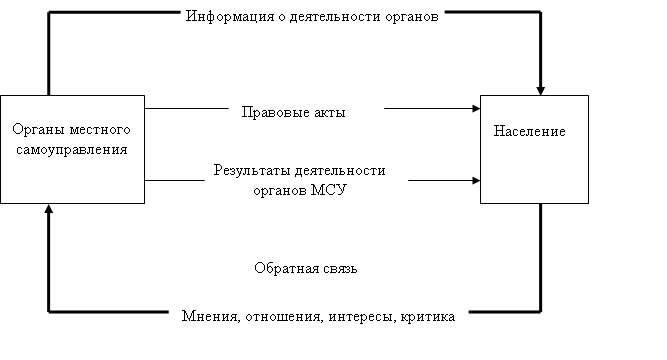 Рис. 2. Основные каналы информирования населения органами местного самоуправления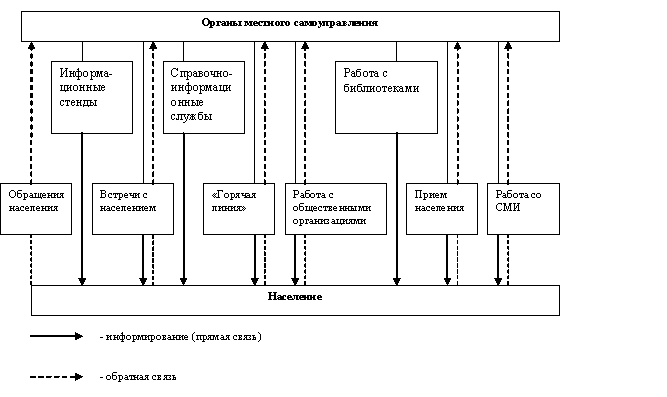 Приложение 2 к муниципальной программе "Информационная политика и работа с общественностью муниципального образования Кривошеинский район на 2020-2022 годы"План
мероприятий муниципальной программы "Информационная политика и работа 
с общественностью муниципального образования Кривошеинский район на 2020-2022 годы"Приложение 3 к муниципальной программе "Информационная политика и работа с общественностью муниципального образования Кривошеинский район на 2020-2022 годы"Смета расходов на реализацию муниципальной программы «Информационная политика и работа с общественностью муниципального образования Кривошеинский район на 2020-2022 годы»Наименование целевой ПрограммыМуниципальная программа "Информационная политика и работа с общественностью муниципального образования Кривошеинский район на 2020-2022 годы" (далее - Программа)Основание для разработки ПрограммыПостановления Администрации Кривошеинского района от 11.10.2013 № 758 «Об утверждении Порядка разработки и  реализации  и оценки эффективности муниципальных  программ муниципального образования Кривошеинский район»Заказчик ПрограммыАдминистрация Кривошеинского районаРазработчик  ПрограммыУправление финансов Администрации Кривошеинского районаИсполнители программыГлавные распорядители средств бюджета муниципального образования Кривошеинский районЦели и задачи ПрограммыОсновные цели Программы:- повышение информированности населения муниципального образования Кривошеинский район о местном самоуправлении, о работе органов местного самоуправления;- становление развитого и активного местного сообщества, объединенного интересами совместного проживания;- обеспечение участия населения муниципального образования Кривошеинский район в местном самоуправлении;Основные задачи Программы:-  информирование граждан о правах и обязанностях в сфере местного самоуправления и принимаемых решениях;- вовлечение жителей муниципального образования в процесс муниципального управления;- изучение общественного мнения населения;- установление партнерских отношений с гражданами, общественными объединениями, политическими партиями;- создание условий для социального партнерства и межмуниципального сотрудничества.Сроки реализации Программы2020-2022 годыПеречень основных мероприятий1. Информирование населения о деятельности органов местного самоуправления.2. Поддержка деятельности общественных организаций и других некоммерческих объединений граждан по проведению социально-значимых мероприятий.3. Привлечение общественности к участию в процессе обсуждения и принятия решений, связанных с интересами различных социальных групп.4. Организационно-техническое обеспечение мероприятий общественных совещательных (координационных) органов при Администрации Кривошеинского района.5. Организация специальных событий и организационно-представительных мероприятий.Объемы и источники финансирования ПрограммыОбъем прогнозируемых средств в 2017-2019 годы из местного бюджета составит 5 385 000,0 рублей*, в том числе:2020 г.-   1 795 000,0 руб.; 2021 г. – 1 795 000,0 руб., 2022 г. – 1 795 000,00 руб.* Объем финансирования ежегодно уточняется при принятии бюджета муниципального образования на очередной финансовый год и плановый период»Ожидаемые результаты реализации ПрограммыСоздание и поддержка атмосферы информированности населения, участие всех слоев населения в жизни муниципального образования.Система организации контроля за исполнением ПрограммыОбщий контроль исполнения Программы осуществляет Администрация Кривошеинского района и контрольные органы муниципального образования  Кривошеинского района.Текущий контроль исполнения Программы осуществляет  Администрация Кривошеинского районаВид специального событияПримерыСпортивные событияТурниры, комплексные соревнования,  соревнования по отдельным видам спорта, марафоныЗрелища и конкурсыШоу, спектакли, маскарады, научные ярмарки, конкурсы талантов, фестивали, карнавалы, парады, выставки, творческие вечераПраздничные событияСвязанные с гражданскими, культурными и религиозными праздникамиСобытия-достиженияЗакладка первого камня, шествия, церемонии открытия, передача в дарИсторические событияДни рождения, основания, создания (PR-объекта), годовщины, юбилеиПредставительские событияПриемы, присуждение и вручение наград, чаепитияСобытия по сбору средствБлаготворительные ярмарки, выставки, спортивные мероприятияN п/пНаименование мероприятийСроки исполненияОтветственные исполнители1.Информирование населения о деятельности органов местного самоуправления.2020-2022 г.г. Администрация Кривошеинского района, Дума Кривошеинского района1.1.Размещение информации в официальном печатном издании.2020-2022 г.г.Администрация Кривошеинского района, Дума Кривошеинского района,структурные подразделения администрации, муниципальные бюджетные учреждения1.2.Поддержка и развитие Интернет-сайта органов местного самоуправления.2020-2022 г.г.Управляющий делами1.3.Публикации в областных СМИ, выступления на радио, телевидении.2020-2022 г.г.Администрация Кривошеинского района, Дума Кривошеинского района,структурные подразделения администрации, муниципальные бюджетные учреждения2.Поддержка деятельности общественных организаций и других некоммерческих объединений граждан по проведению социально-значимых мероприятий2020-2022 г.г.Администрация Кривошеинского района, Дума Кривошеинского района,структурные подразделения администрации, муниципальные бюджетные учреждения2.1.Оказание поддержки общественным организациям и другим некоммерческим объединениям граждан по проведению социально-значимых мероприятий, проводимых совместно с Администрацией Кривошеинского района2020-2022 г.г.Администрация Кривошеинского района, Дума Кривошеинского района,структурные подразделения администрации, муниципальные бюджетные учреждения3.Привлечение общественности к участию в процессе обсуждения и принятия решений, связанных с интересами различных социальных групп2020-2022 г.г.Администрация Кривошеинского района, Дума Кривошеинского района,структурные подразделения администрации, муниципальные бюджетные учреждения3.1.Организация и проведение публичных слушаний, встреч с населением2020-2022 г.г.Администрация Кривошеинского района, Дума Кривошеинского района,структурные подразделения администрации, муниципальные бюджетные учреждения4.Организационно-техническое обеспечение мероприятий общественных совещательных (координационных) органов при Администрации Кривошеинского района2020-2022 г.г.Администрация Кривошеинского района, Дума Кривошеинского района,структурные подразделения администрации, муниципальные бюджетные учреждения4.1.Организационно-техническое обеспечение мероприятий Координационных советов при администрации Кривошеинского района2020-2022 г.г.Администрация Кривошеинского района, Дума Кривошеинского района,структурные подразделения администрации, муниципальные бюджетные учреждения5.Организация специальных событий и организационно-представительных мероприятий.2020-2022 г.г.Администрация Кривошеинского района, Дума Кривошеинского района,структурные подразделения администрации, муниципальные бюджетные учреждения№ п/пМероприятие программы Сумма (руб.)Сумма (руб.)Сумма (руб.)№ п/пМероприятие программы 2020 год2021 год 2022 год 1Информирование населения о деятельности органов местного  самоуправления853 000,0853 000,0853 000,01.1Размещение информации в официальном печатном издании 775 000,0775 000,0775 000,01.2Поддержка и развитие Интернет сайта органов местного самоуправления78 000,078 000,078 000,01.3Публикация в областных средствах массовой информации, выступления на радио, телевидении0,00,00,02.Поддержка деятельности общественных организаций и других некоммерческих объединений граждан по проведению социально-значимых мероприятий0,00,00,03.Привлечение общественности к участию в процессе обсуждения и принятия решений, связанных с интересами различных социальных групп0,00,00,03.1Организация и проведение публичных слушаний, встреч с населением0,00,00,04.Организационно-техническое обеспечение мероприятий общественных совещательных (координационных) органов при Администрации Кривошеинского района0,00,00,05.Организация специальных событий и организационно-представительных мероприятий1 000 000,01 000 000,01 000 000,0Итого:1 853 000,01 853 000,01 853 000,0